DIÁRIO OFICIAL – ANO 61 – Nº 11CIDADE DE SÃO PAULOPREFEITO: FERNANDO HADDADTerça-feira, 19 de Janeiro de 2016.Página 03PORTARIASPORTARIA 18, DE 18 DE JANEIRO DE 2016FERNANDO HADDAD, Prefeito do Município de São Paulo, usando das atribuições que lhe são conferidas por lei,RESOLVE:RETIRRATIFICAR a Portaria 546-PREF, de 29 de dezembro de 2015, publicada no DOC de 30 de dezembro de 2015, para fazer constar que a designação do senhor RENATO AFONSO GONÇALVES, RF 715.599.9, para substituir o senhor SIMÃO PEDRO CHIOVETTI, RF 598.524.2, no cargo de Secretário Municipal,Ref. SM, da Secretaria Municipal de Serviços, refere-se ao período de 23 de janeiro a 1º de fevereiro de 2016, em virtude da alteração do período de férias do Titular da Pasta.PREFEITURA DO MUNICÍPIO DE SÃO PAULO, aos 18 de janeiro de 2016, 462° da fundação de São Paulo. FERNANDO HADDAD, PrefeitoPágina 30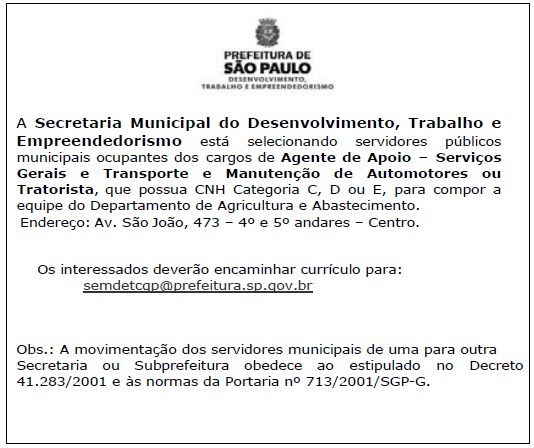 Páginas 34 e 35ESCOLA MUNICIPAL DE ADMINISTRAÇÃO PÚBLICA DE SÃO PAULO-EMASPCOMUNICADO 015/EMASP/2016ASSUNTO: Inscritos para o curso SISTEMA ELETRÔNICO DE INFORMAÇÕES – SEI: MÓDULO AVANÇADODIRIGIDO: Servidores municipaisDATA: 19/01/2016A Escola Municipal de Administração Pública de São Paulo - Alvaro Liberato Alonso Guerra - EMASP, da Secretaria Municipal de Gestão - SMG, COMUNICA a realização do curso SISTEMA ELETRÔNICO DE INFORMAÇÕES – SEI: MÓDULO AVANÇADOLISTA DE PARTICIPANTES20/01/2016 - 08 às 10hNOME REGISTRO UNIDADECLAUDIA PEREIRA CALDAS DE SOUZA 5792258 SDTE20/01/2016 - 15 às 17hNOME REGISTRO UNIDADECAMILA ALEXANDRINO ROCHA 8226911 SDTELEONI CAMILO ROGERIO 8044236 SDTECOMUNICADO 016/EMASP/2016ASSUNTO: Inscritos para o curso SISTEMA ELETRÔNICO DE INFORMAÇÕES – SEI: MÓDULO AVANÇADODIRIGIDO: Servidores municipaisDATA: 19/01/2016A Escola Municipal de Administração Pública de São Paulo - Alvaro Liberato Alonso Guerra - EMASP, da Secretaria Municipal de Gestão - SMG, COMUNICA a realização do curso SISTEMA ELETRÔNICO DE INFORMAÇÕES – SEI: MÓDULO AVANÇADO21/01/2016 - 13 às 15hNOME REGISTRO UNIDADECLEIDE OLIVEIRA DA SILVA KAIDKAID 8220417 SDTE22/01/2016 - 10 às 12hNOME REGISTRO UNIDADEAIRTON TSUYOSHI HIROMOTO 8084491 SDTE22/01/2016 - 15 às 17hNOME REGISTRO UNIDADEARLETE GRUBEL SBABBO 8188092 SDTENATALI MACEDO DIAS 8188874 SDTECOMUNICADO 019/EMASP/2016ASSUNTO: Inscritos para o curso SISTEMA ELETRÔNICO DE INFORMAÇÕES – SEI: MÓDULO BÁSICODIRIGIDO: Servidores municipaisDATA: 20/01/2016A Escola Municipal de Administração Pública de São Paulo - Alvaro Liberato Alonso Guerra - EMASP, da Secretaria Municipal de Gestão - SMG, COMUNICA a realização do curso SISTEMA ELETRÔNICO DE INFORMAÇÕES – SEI: MÓDULO BÁSICO21/01/2016 - 08 às 12h turma 1NOME REGISTRO UNIDADEANDRÉA GARBIM COSTA 8072124 SDTE21/01/2016 - 13 às 17h turma 1NOME REGISTRO UNIDADEFERNANDA DA SILVA AGUIAR 8127794 SDTEFRANCISCO LAURINDO DE OLIVEIRA 7236697 SDTEJULIO TIAGO ALONSO CARRERA MISAEL 7323859 SDTEPágina 51EDITAISDESENVOLVIMENTO, TRABALHO E EMPREENDEDORISMOGABINETE DO SECRETÁRIOCOORDENADORIA DE SEGURANÇA ALIMENTAR E NUTRICIONALNOTIFICAÇÃOFicam as empresas permissionárias a seguir relacionadas e identificadas, NOTIFICADAS da necessidade da entrega do Box, em razão da desativação da unidade, assunto tratado no processo n.º 2015-0.070.276-1.A desativação da unidade, proposta pela Subprefeitura do Butantã, após análise do ofício da Supervisão Técnica de Saúde do Butantã, se apóia nas disposições do Decreto n.º 46.398/2005, Art. 1.º. A área, hoje ocupada pelo sacolão, passará a ser ocupada por uma unidade Básica de Saúde (UBS), serviço mais relevante, para a comunidade, doque o de abastecimento de produtos alimentícios, este último suprido, por inúmeros comércios, na região adjacente.o prazo para entrega do Box será de 30 ( trinta ) dias corridos a contar da data do recebimento desta notificação.Sacolão Municipal Rio PequenoMarisa Bertoldo Santos - ME, Box 08Andiara Souza Caetano Gorny - ME, Box 05Fernando Toshio Matsuda – ME, Box 25Impact Comunicação Visual Ltda , CB 01Jailsa Jacira da Silva Pastelaria – ME, Box 02FUNDAÇÃO PAULISTANA DE EDUCAÇÃO E TECNOLOGIADO PROCESSO Nº 2015-0.342.573-4DIVULGAÇÃO DE RESULTADO PRELIMINAR – EDITAL FUNDAÇÃO PAULISTANA Nº 04/2015A Comissão de Avaliação constituída pela Portaria Fundação Paulistana nº 04, de 13 de janeiro de 2016, publicada no DOC de 14 de janeiro de 2016, p.05, por intermédio de seu presidente, torna público o resultado preliminar do Processo Seletivo Público Simplificado de que trata o Edital Fundação Paulistana nº 04/2015.(...) Lista de candidatos habilitados e inabilitados(...)Eventuais recursos poderão ser interpostos nos termos do Item IV do Edital, no prazo de 2(dois) dias úteis contados a partir da data de divulgação deste resultado preliminar. A comissão ainda esclarece que o critério de desempate por idade será aplicado somente após a análise recursal.ANTONIO CARLOS SOUZA DE CARVALHOPresidente da Comissão de AvaliaçãoChefe de Gabinete da Fundação Paulistana